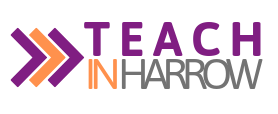 Expression of Interest Employment Application FormPlease complete this form if you would like to be considered for future positions that become available within a Harrow School.  We will keep your information on file and contact you if a position arises that matches your requirements. We are committed to safeguarding and promoting the welfare of children and young people, and expect all candidates to share this commitment.PERSONAL INFORMATON CURRENT/MOST RECENT SCHOOL TEACHING OR LEADERSHIP POSITION (this is for reference only)PERSONAL STATEMENT IN SUPPORT OF APPLICATIONPlease explain how your knowledge, skills, experience and abilities, gained in paid or unpaid works, study or training will enable you as a teacher or school leader.YOUR PREFERENCES FOR TEACHING IN HARROWTick all that apply or NO PREFERENCE. QUALIFICATIONS, TRAINING AND STATUTORY INDUCTION PERIODDECLARATION I confirm that, to the best of my knowledge and belief, all particulars included in this expression of interest application form are complete and accurate.  I understand that failure to disclose any relevant information, or the provision of false information, could result in the withdrawal of my application at any point. I agree that information I have provided may be held and used as part of the recruitment process and in accordance with the Data Protection Act 2018 and General Data Protection Regulation 2018 (GDPR). This form will be kept strictly confidential but may be photocopied and may be transmitted electronically for use by those entitled to see it. Further information is available in our Privacy Policy on the website or you can contact the Data Protection Officer via our ‘Talk To Us’ page on the website. WHERE DID YOU HEAR ABOUT TEACH IN HARROW?Search engineReferral from one of our schoolsSocial media, please specify (Linkedin, Facebook, Instagram, Twitter)UniversityRecruitment Fair/EventEmailAdvertising (banners, billboards, leaflets, posters etc.)Friend/Family Other, please specify EQUALITY AND DIVERSITY MONITORINGThis section will be separated from the application form. Collection of equality information is solely for monitoring purposes to ensure that our policies and procedures are effective. We also collect this data in accordance with the general and specific public sector equality duties under the Equality Act 2010. Any data you enter onto this monitoring form will only be used for monitoring purposes and will not be used in assessing and or scoring your application or during the interview process. This information is kept confidentially and access is strictly limited in accordance with the General Data Protection Regulation 2018 (GDPR).Surname:All forenames:Title:Home address and postcode:Home telephone number:Mobile telephone number:Email address:Teacher reference number:Are there any restrictions on your rights to work in United Kingdom (UK)? NoYes (If YES, please provide further information)NoYes (If YES, please provide further information)Name of school/employer:Address of school/employer:Contact number of school/employer: Position held: Dates of employment:School sizeNO PREFERENCE1-2 form of entry2-3 forms of entry3-4 forms of entrySchool types you would consider:NO PREFERENCE LA maintainedAcademy 	(Following LA pay, terms and conditions)Academy 	(Separate pay, terms and conditions)Free schoolFaith school 	(Catholic, Hindu, CofE, Muslim, Jewish)EYFSKS1 onlyKS2 onlyPrimaryPrimary school with an SEN unit 	(e.g. ASD, SLT)Special schoolAge range preferencesNO PREFERENCENurseryReceptionYear 1Year 2Year 3Year 4Year 5Year 6Position preferencesNQTExperienced Teacher Experienced Teacher with TLRSEN TeacherYear Leader SENCOAssistant HeadteacherDeputy HeadteacherHeadteacherOther (please specify) Details of teaching qualifications obtained Details of teaching qualifications obtained Details of teaching qualifications obtained Details of teaching qualifications obtained Details of teaching qualifications obtained Details of teaching qualifications obtained Details of teaching qualifications obtained Details of teaching qualifications obtained Name of college, university or other institution locationInclusion datesMonth & YearInclusion datesMonth & YearDegree/PGCE/OtherDegree/PGCE/OtherGrade/Class(state if still in progress)Grade/Class(state if still in progress)Age range Name of college, university or other institution locationFromToDegree/PGCE/OtherDegree/PGCE/OtherGrade/Class(state if still in progress)Grade/Class(state if still in progress)Age range Details of degrees/diplomas and any other qualifications obtained or in progress  Details of degrees/diplomas and any other qualifications obtained or in progress  Details of degrees/diplomas and any other qualifications obtained or in progress  Details of degrees/diplomas and any other qualifications obtained or in progress  Details of degrees/diplomas and any other qualifications obtained or in progress  Details of degrees/diplomas and any other qualifications obtained or in progress  Details of degrees/diplomas and any other qualifications obtained or in progress  Details of degrees/diplomas and any other qualifications obtained or in progress  Name of college, university or other institution locationInclusion datesMonth & YearInclusion datesMonth & YearType of degree/course title Type of degree/course title Grade/Class(state if still in progress)Grade/Class(state if still in progress)Grade/Class(state if still in progress)Name of college, university or other institution locationFromToType of degree/course title Type of degree/course title Grade/Class(state if still in progress)Grade/Class(state if still in progress)Grade/Class(state if still in progress)Secondary school or equivalent educationSecondary school or equivalent educationSecondary school or equivalent educationSecondary school or equivalent educationSecondary school or equivalent educationSecondary school or equivalent educationSecondary school or equivalent educationSecondary school or equivalent educationName of school/college and locationDate achievedDate achievedExaminations typeSubjectSubjectGrade Grade MathsMathsEnglishEnglishScience Science Details of any relevant short courses attended that will aid you as a teacher/leader Details of any relevant short courses attended that will aid you as a teacher/leader Details of any relevant short courses attended that will aid you as a teacher/leader Details of any relevant short courses attended that will aid you as a teacher/leader Details of any relevant short courses attended that will aid you as a teacher/leader Details of any relevant short courses attended that will aid you as a teacher/leader Details of any relevant short courses attended that will aid you as a teacher/leader Details of any relevant short courses attended that will aid you as a teacher/leader DateCourse typeCourse typeCourse typeCourse typeProviderProviderProviderSignature:Print name:Date:EthnicityWorkforce census codeWorkforce census codePlease tickWhiteWBRIBritish, English, Welsh, Northern Irish, ScottishWIRIIrishWIRTTraveller of Irish heritageWROMGypsy / RomaWOTHAny other white backgroundMixedMWBCWhite and black CaribbeanMWBAWhite and black AfricanMWASWhite and AsianMOTHAny other mixed backgroundAsian or Asian BritishAINDIndianAPKNPakistaniABANBangladeshiCHNEChineseAOTHAny other Asian backgroundBlack or Black BritishBCRBBlack – CaribbeanBAFRBlack – AfricanBOTHAny other black backgroundOther ethnic groupARABArabOther ethnic groupCHNEChineseOther ethnic groupREFURefused/Prefer not to sayOther ethnic groupOOTHAny other ethnic groupSexual orientationPlease tickPlease tickBi-sexualBi-sexualGay manGay manGay womanGay womanHeterosexualHeterosexualOtherOtherPrefer not to sayPrefer not to sayGenderPleasetickFemaleMaleTransgenderPrefer not to sayPersonal relationshipPlease tickSingleLiving togetherMarriedCivil PartnershipPrefer not to sayReligion or beliefPlease tickNo religionChristian (including Church of England, Catholic, Protestant, Orthodox and all other Christian denominations)BuddhistHinduJewishMuslimSikhAny other religion (Write in)Prefer not to sayDisabilityDo you consider that you have a disability?Please tickYes - Please complete the grid belowNoPrefer not to sayMy disability is:Physical impairmentPhysical impairmentSensory impairmentMental health conditionLearning disability/difficultyLong standing illnessOtherPrefer not to say